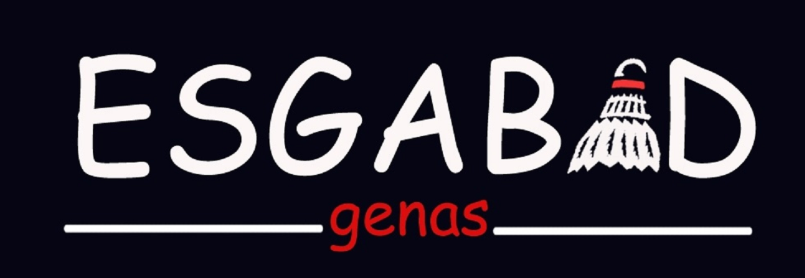 est heureux de vous inviter à son 2ème tournoi vétéranles 21&22 mai 2022Dates :Le samedi 21 mai 2022 de 8h à 20hLe dimanche 22 mai 2022 de 8h à 17hAccueil et ouverture du gymnase à 7h sur l’ensemble du week-endRemise des récompenses après chaque finaleDate limite d’inscription le : 30 avril 2022Tableaux :1 tableau : → 20 €2 tableaux : → 23 €Remboursement possible par courrier postal si le forfait est justifié ou personne en LALes poules de 4 et 5 seront prioriséesSéries :Répartition des séries :Les « TABLEAUX » seront composés en regroupant les paires selon la moyenne de leur CPPH (Rang national) et non selon leur classement.Ainsi par exemple une paire R6/R6 pourra se retrouver dans une série supérieure qu'une paire R5/D7.Catégorie :VétéranLieu :Complexe sportif « Marcel Gonzalez » à GenasTrès facile d'accès par l'A432 à l'EST de Lyon (15 min)
     A 5 min de l'aéroport de Saint-Exupéry,Rue de la fraternitéLatitude : 45.7277 / Longitude : 5.02653Inscriptions : 	Tirage au sort prévu le 09 mai 2022.Inscription à envoyer accompagnée du règlementUniquement par chèque (à l’ordre de « ESGABAD ») à envoyer à l'adresse suivante avant le 30 avril 2022ESGABAD chez M GIGOUT Sylvain15 rue du 11 novembre69720 Saint Bonnet de MûreLes inscriptions téléphoniques, ainsi que celles non accompagnées de leur règlement ne seront pas prises en compte.Contact & Renseignements :  tournoi.esgabad@gmail.comJuge arbitrage :Juge-arbitre principal : M. Maxence VIDALVolant officiel du tournoi : RSL Grade 3 (vendu à la table de marque)Geo : M. Sylvain GIGOUTDotation :Chaque tableau sera récompensé, seulement les vainqueurs et finalistes seront récompensés d’un panier garni.Matériel et services :Stand de cordage situé dans le gymnase durant toute la compétitionRestauration :A l’entrée sur votre droite : une buvette riche et variéeNuméro d’autorisation :         En coursNos partenaires :         En cours